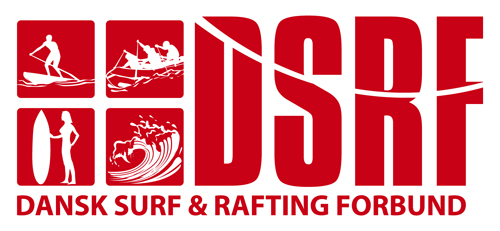 Valgoplægtil Dansk Surf & Rafting Forbunds bestyrelseLørdag den 30. marts 2019 afholder DSRF årsmøde i Vorupør. På generalforsamlingen er der 4 nuværende bestyrelsesmedlemmer på valg samt yderligere 3 ledige pladser i bestyrelsen.Foreninger, som er medlem af DSRF, kan indstille kandidater til X af pladserne, mens Skoler/Institutioner kan indstille kandidater til en af pladserne og private/selvorganiserede medlemmer kan indstille kandidater til en af pladserne. Forslag til kandidater skal være i bestyrelsens hænde senest den 9. marts 2019. Dette gøres ved at udfylde og sende nedestående valgoplæg til formand, Jakob Færch på jakob@dsrf.dk, der også kan kontaktes såfremt der er spørgsmål til bestyrelsesarbejdet. Valgoplæg fra de opstillede kandidater vil fremgå af det årsmødemateriale, som bliver tilgængeligt på dsrf.dk samt sendt via nyhedsbrev senest den 20. marts. ValgoplægKandidatNavn: 				Alder:Adresse:			Postnr. / ByTlf.:				E-mail:Tilknyttet DSRF-forening/klub:Overvejelser omkring kandidaturMin motivation for at (for)blive en del af DSRF’s bestyrelse:Mine kompetencer som kan bringes ind i bestyrelsesarbejdet:ErfaringErfaring med det danske surf / SUP / rafting miljøErfaring med forenings- og organisationsarbejde (frivillig, ansat, leder etc.):Erhvervserfaring:UnderskrifterDSRF-forenings formand:Jeg indstiller ovennævnte kandidat til Dansk Surf & Rafting Forbunds bestyrelseNavn:______________________    Klub__________________________Kandidat til bestyrelse:Jeg bekræfter hermed indstillingen af mig som kandidat til Dansk Surf & Raftings Forbunds bestyrelse: Navn:______________________ 